Supplemental material a. Cross-sectional study design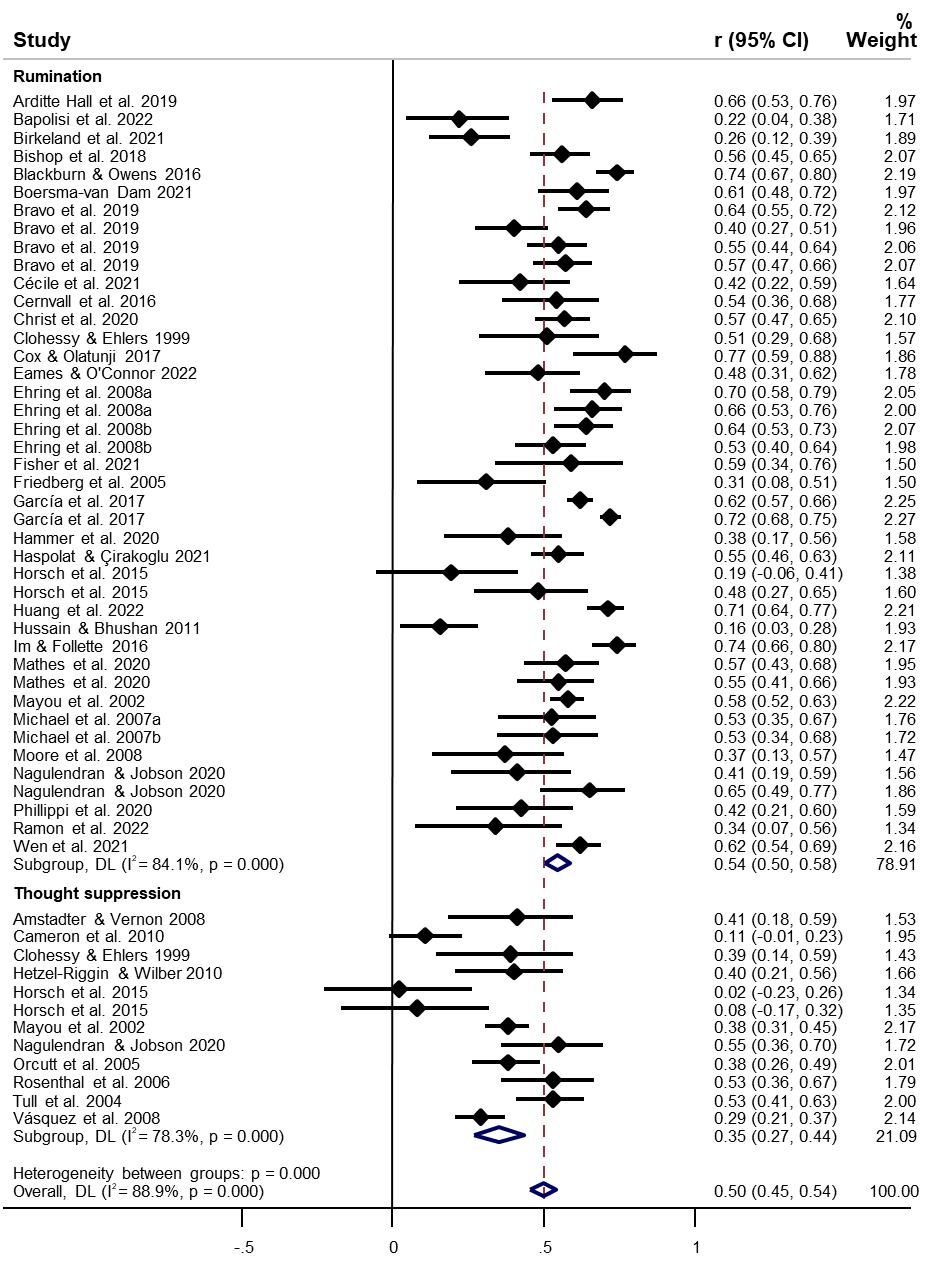 b. Longitudinal study design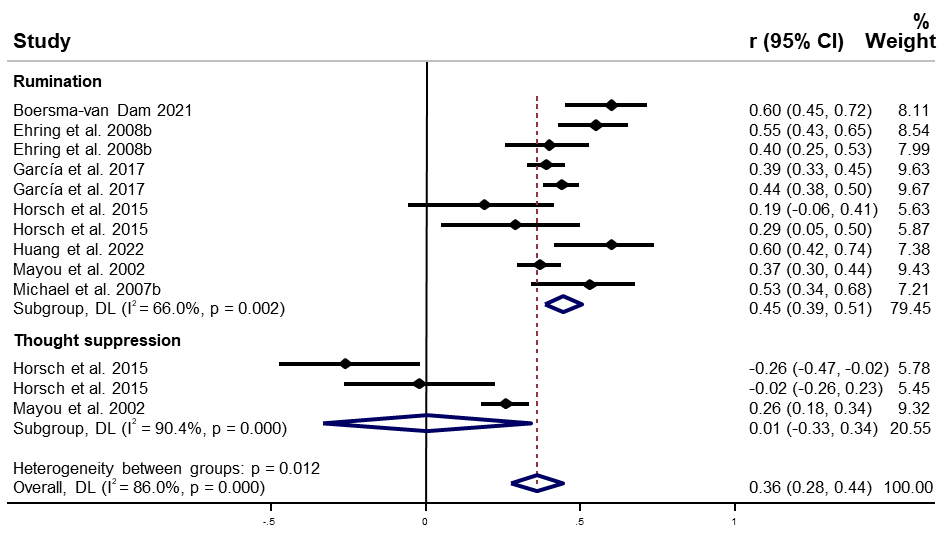 Figure S1: Forest plots by study design for TS and rumination